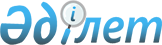 Об установлении ветеринарного режима карантинной зоны с введением карантинного режима и ограничительных мероприятий на территории села
					
			Утративший силу
			
			
		
					Решение Макашского аульного округа Курмангазинского района Атырауской области от 2 мая 2012 года № 17. Зарегистрировано Департаментом юстиции Атырауской области 1 июня 2012 года № 4-8-226. Утратило силу решением акима Макашского сельского округа Курмангазинского района Атырауской области от 02 июля 2012 № 20      Сноска. Утратило силу решением акима Макашского сельского округа Курмангазинского района Атырауской области от 02.07.2012 № 20.

      Руководствуясь пунктом 2 статьи 35 Закона Республики Казахстан от 23 января 2001 года "О местном государственном управлении и самоуправлении в Республике Казахстан", подпунктом 7) статьи 10-1 Закона Республики Казахстан от 10 июля 2002 года "О ветеринарии" и на основании представления главного государственного ветеринарно-санитарного инспектора Курмангазинского района Атырауской области за № 01 от 3 апреля 2012 года РЕШИЛ:

      1.  В связи с выявлением эпизоотического очага бешенства крупного рогатого скота на территории села "Иманов" Макашского аульного округа установить ветеринарный режим карантинной зоны с введением карантинного режима и ограничительных мероприятий.

      2.  Контроль за исполнением данного решения оставляю за сабой.

      3.  Решение вступает в силу со дня государственной регистрации в органах юстиции, вводится в действие по истечении десяти календарных дней после дня его первого официального опубликования, и распространяется на отношения возникшие с 3 апреля 2012 года.


					© 2012. РГП на ПХВ «Институт законодательства и правовой информации Республики Казахстан» Министерства юстиции Республики Казахстан
				
      Аким округа

К. Тукенов
